Notes 2.6 – Geometric ProofsPROPERTIES USED IN ALGEBRAIC & GEOMETRIC PROOFSPROPERTIES USED IN ALGEBRAIC & GEOMETRIC PROOFSReflexiveSymmetricSubstitutionTransitiveEXAMPLE 1:  Given:  Prove:  EXAMPLE 2:  Given:  ; Prove:  EXAMPLE 3:  If  and , then .Given:Prove:EXAMPLE 4:  Given:  Prove:  EXAMPLE 5:  Given:   &  are right angles Prove:  EXAMPLE 6:  	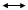 Given:  AB  CD.Prove:  1 and are complementary